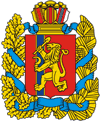 ПРАВИТЕЛЬСТВО КРАСНОЯРСКОГО КРАЯ
ПостановлениеОб утверждении Порядка предоставления бесплатного горячего питания и Порядка выплаты денежной компенсации взамен бесплатного горячего питания учащимся краевых государственных образовательных учреждений начального и среднего профессионального образованияВ соответствии со статьей 103 Устава Красноярского края, пунктом 6.1 статьи 11 Закона Красноярского края № 12-961 от 02.11.2000 «О защите прав ребенка» ПОСТАНОВЛЯЮ:1. Утвердить Порядок предоставления бесплатного горячего питания учащимся краевых государственных образовательных учреждений начального и среднего профессионального образования согласно приложению № 1.2. Утвердить Порядок выплаты денежной компенсации взамен бесплатного горячего питания учащимся краевых государственных образовательных учреждений начального и среднего профессионального образования согласно приложению № 2.3. Опубликовать постановление в «Ведомостях высших органов государственной власти Красноярского края» и газете «Наш Красноярский край».4. Постановление вступает в силу через 10 дней после его официального опубликования.Первый заместитель
Губернатора края –
председатель
Правительства края
Э.Ш. Акбулатов28.12.2010№ 657-п